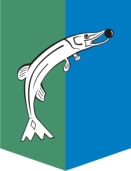 АДМИНИСТРАЦИЯСЕЛЬСКОГО ПОСЕЛЕНИЯ НИЖНЕСОРТЫМСКИЙ Сургутского района Ханты - Мансийского автономного округа - ЮгрыПОСТАНОВЛЕНИЕ «30» августа 2021 года                                                                                        № 265 п. НижнесортымскийО признании утратившими силу 	1. Признать утратившими   силу постановления администрации сельского поселения Нижнесортымский от:- 08.04.2013 № 105«Об утверждении Положения о муниципальном жилищном контроле на территории сельского поселения Нижнесортымский»;- 20.06.2016 № 238 «О внесении изменений в постановление администрации сельского поселения Нижнесортымский от 08.04.2013 № 105»;- 20.03.2017 № 96 «О внесении изменений в постановление администрации сельского поселения Нижнесортымский от 08.04.2013 № 105»;- 22.06.2018 № 232 «О внесении изменений в постановление администрации сельского поселения Нижнесортымский от 08.04.2013 № 105»; - 27.02.2019 № 77 «О внесении изменений в постановление администрации сельского поселения Нижнесортымский от 08.04.2013 № 105»;- 03.02.2020 № 26 «О внесении изменений в постановление администрации сельского поселения Нижнесортымский от 08.04.2013 № 107»;- 26.04.2018 № 130 «Об утверждении Порядка   организации и осуществления муниципального контроля в области торговой деятельности на территории сельского поселения Нижнесортымский»;- 14.05.2018 № 151 «Об утверждении Порядка организации и осуществления муниципального контроля за обеспечением сохранности автомобильных дорог местного значения»;-08.11.2018 №433 «О внесении изменений в постановление администрации сельского поселения Нижнесортымский от 14.05.2018 № 151»;- 31.10.2018 № 419 «Об утверждении Порядка организации и осуществления муниципального контроля за соблюдением Правил благоустройства территории сельского поселения Нижнесортымский»;-22.10.2018 № 401 «Об утверждении административного регламента осуществления муниципального контроля  в области  торговой деятельности на территории муниципального образования сельское поселение Нижнесортымский»;- 30.01.2019 №31 «О внесении изменений в постановление администрации сельского поселения Нижнесортымскийот  22.10.2018 № 401»;-28.05.2020 №175 «О внесении изменений в постановление администрации сельского поселения Нижнесортымскийот  22.10.2018 № 401»;-18.12.2020 №452 «О внесении изменений в постановление администрации сельского поселения Нижнесортымскийот  22.10.2018 № 401»;-31.10.2018 №422 «О признании утратившим силу постановления администрации сельского поселения Нижнесортымский от «Об утверждении административного регламента по  осуществлению муниципального жилищного контроля»;- 30.01.2019 №32 «О внесении изменений в постановление администрации сельского поселения Нижнесортымскийот  31.10.2018 № 422»;- 27.02.2019 № 78 «О внесении изменений в постановление администрации сельского поселения Нижнесортымский от 31.10.2018 № 422»;03.02.2020 №27 «О внесении изменений в постановление администрации сельского поселения Нижнесортымский от 31.10.2018 № 422»;-28.05.2020 №176 «О внесении изменений в постановление администрации сельского поселения Нижнесортымский от 31.10.2018 № 422»;-18.12.2020 №453 «О внесении изменений в постановление администрации сельского поселения Нижнесортымскийот  31.10.2018 № 422»;-31.10.2018 № 423 «Об утверждении административного регламента по осуществлению муниципального контроля за обеспечением сохранности автомобильных дорог местного значения»;- 30.01.2019 №33 «О внесении изменений в постановление администрации сельского поселения Нижнесортымскийот  31.10.2018 № 423»;- 28.05.2020 № 177 «О внесении изменений в постановление администрации сельского поселения Нижнесортымский от 31.10.2018 № 423»;-18.12.2020 №454 «О внесении изменений в постановление администрации сельского поселения Нижнесортымскийот  31.10.2018 № 423»;-31.10.2018 № 424 «Об утверждении административного регламента Об утверждении административного регламента по осуществлению муниципального контроля за соблюдением Правил благоустройства территории сельского поселения Нижнесортымский»;- 30.01.2019 №34 «О внесении изменений в постановление администрации сельского поселения Нижнесортымскийот  31.10.2018 № 424»;-03.02.2020 №22 «О внесении изменений в постановление администрации сельского поселения Нижнесортымский от 31.10.2018 № 424»;- 28.05.2020 № 178 «О внесении изменений в постановление администрации сельского поселения Нижнесортымский от 31.10.2018 № 424»;-18.12.2020 №455 «О внесении изменений в постановление администрации сельского поселения Нижнесортымскийот  31.10.2018 № 424»;  2. Обнародовать   настоящее постановление и разместить на официальном сайте администрации сельского поселения Нижнесортымский.         3. Настоящее постановление вступает в силу после его обнародования. Глава поселения                                                 		                       П. В. Рымарев 